بيان العمل لتقديم نوع الخدمة للعميل اسم العميلتمت كتابة هذا البيان لتقديم خدمة نوع الخدمة المقدمة وهو بيان منحدر من اتفاقية رئيسة بين كلاً من اسم الشركة و اسم العميل حيث تم توقيع الاتفاقية الرئيسية بين الطرفين بتاريخ 01/01/1400 هـ.هذا البيان يخضع للشروط والاحكام المتفق عليها بين الطرفين في الاتفاقية الرئيسية وأي شرط لم يتم ذكره في هذا البيان يتم الرجوع إلى الاتفاقية الرئيسية الموقعة بين الطرفين.المدة الزمنية للعمليتم البدء بالعمل من قبل اسم الشركة لصالح اسم العميل بتاريخ 01/01/1400هـ ويستمر العمل حتى تاريخ 01/01/1400هـالموارد المرتبطة بالعمليتطلب هذا العمل لتنفيذه من قبل اسم الشركة التالي:الرجاء ذكر الموارد اللازمة لتنفيذ العمل كاملاً .. مثال:عدد 5 موظفينعدد 4 أجهزة كمبيوتر مكتبيةموقع عمل بمساحة 6X6 منطاق العملعلى اسم الشركة أن تقدم للعميل اسم العميل التالي:الرجاء ذكر العمل المتفق عليه شاملاً جميع التفاصيل مع النتيجة المتوقعة من العملمسؤولية اسم الشركةوقد أتفق الطرفان ان الآتي يقع من ضمن مسؤوليات "اسم الشركة":الرجاء ذكر جميع مسؤوليات الشركة المنفذة للعمل في هذا الجزء بالتفصيلمسؤولية اسم العميلوقد أتفق الطرفان ان الآتي يقع من ضمن مسؤوليات اسم العميل:الرجاء ذكر جميع مسؤوليات العميل في العمل في هذا الجزء بالتفصيلجدول الرسومالجدول التالي يوضح تفصيل الرسوم المترتبة لإنهاء هذا العمل:اتفاقية سداد الرسوم المتفق عليها ومصروفات خارج الجيبوقد اتفق الطرفان على أن يكون سداد الرسوم كالتالي:الرجاء ذكر الوقت الزمني المتفق عليه لدفع الرسومالرجاء ذكر آلية السداد مثال عن طريق دفع كاش أو عن طريق الدفع لحساب الشركة في البنك على حساب رقم 000 الخ من التفاصيل المراد ذكرها في آلية السدادوقد اتفق الطرفان أن أي رسوم ومصاريف خارجة عن الاتفاق بنسبة 10% يتم إكمال العمل بدون توقف ويلتزم العميل بسداد المصاريف الخارجة عن الاتفاق قبل استلام العمل، اما في حال تجاوز المصاريف الخارجة عن الاتفاق عن النسبة المذكورة فيتم إيقاف العمل واستلام دفعة من العميل لإكمال العمل بدون تأخير.التغير في نطاق العملأي تغيير قد يطرأ على العمل بسبب العميل يكون العميل ملتزما وموافقاً على تحمل الآتي ذكره:تحمل التغير في المدة الزمنية لتسليم العملتحمل التغير في الموارد اللازمة لإنهاء العملتحمل التغير في الرسوم المتفق عليهاالرجاء ذكر أي إجراء تود العمل به في حال تغير نطاق العمل من العميلالاتفاق بين الطرفينوبهذا فقد اتفق الطرفان على جميع ما تم ذكره في بيان العمل هذا وبحضور كلا الطرفين فقد تم توقيع هذا البيان والموافقة عليهاسم الشركةعنوان الشركة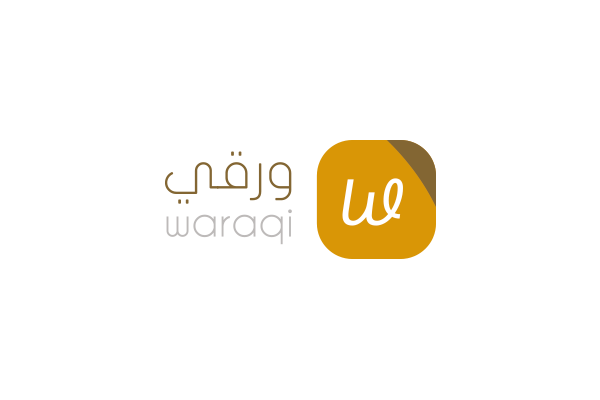 الخدمة مقدمة للعميلالخدمة مقدمة منالتاريخاسم العميلعنوان العميلاسم الشركةعنوان الشركة01/01/1400 هـإجمالي الرسومالرسومالعددالعملاسم العميلاسم الشركةاسم ممثل الشركةتوقيع العميلتوقيع ممثل الشركةالتاريخ: 01/01/1400 هـالتاريخ: 01/01/1400 هـختم الشركة